Supporting information Preparation of heterojunctions based on Cs3Bi2Br9 nanocrystals and g-C3N4 nanosheets for photocatalytic hydrogen evolutionMaría Medina-Llamasa,b,*, Andrea Speltinia, Antonella Profumoa, Francesca Panzarea,c Antonella Milella,c Francesco Fracassi, c,d Andrea Listortic and Lorenzo Malavasia*a Unidad Académica Preparatoria, Plantel II, Universidad Autónoma de Zacatecas, Zacatecas, 98068, México. b Department of Chemistry, University of Pavia, Via 12 Taramelli 12, 27100 Pavia, Italy.c Department of Chemistry, University of Bari “Aldo Moro” via Orabona 4, Bari 70126, Italy.d National Research Council, Institute of Nanotechnology (CNR-NANOTEC), Department of Chemistry, 70125 Bari, Italy.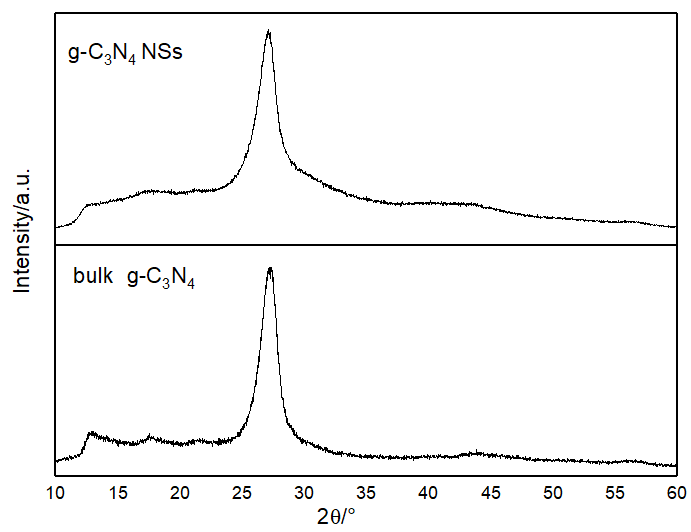 Figure S1. XRD pattern of the bulk g-C3N4 and the g-C3N4 nanosheets.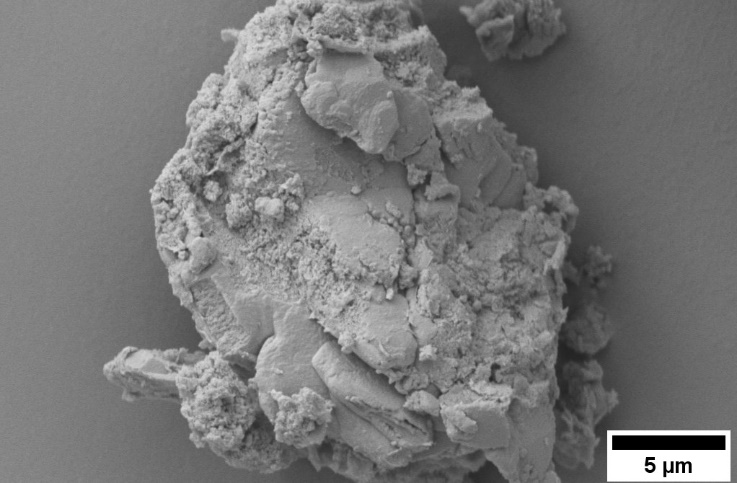 Figure S2. SEM micrograph of the bulk g-C3N4.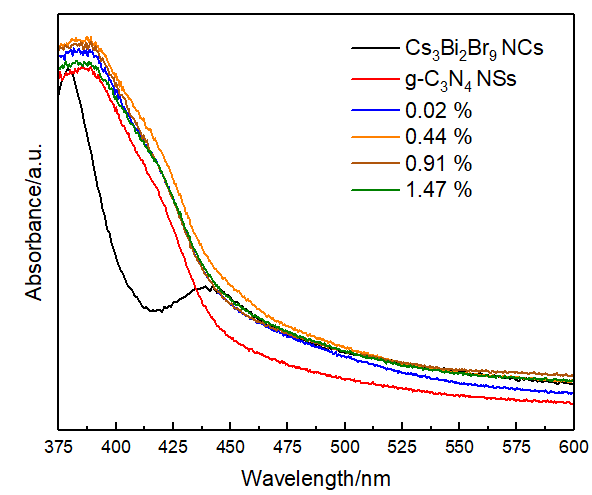 Figure S3. Absorbance spectra versus wavelength of the g-C3N4 NSs, the Cs3Bi2Br9 NCs and the Cs3Bi2Br9/g-C3N4 NSs composites produced at different percentages of perovskite loading (% wt.)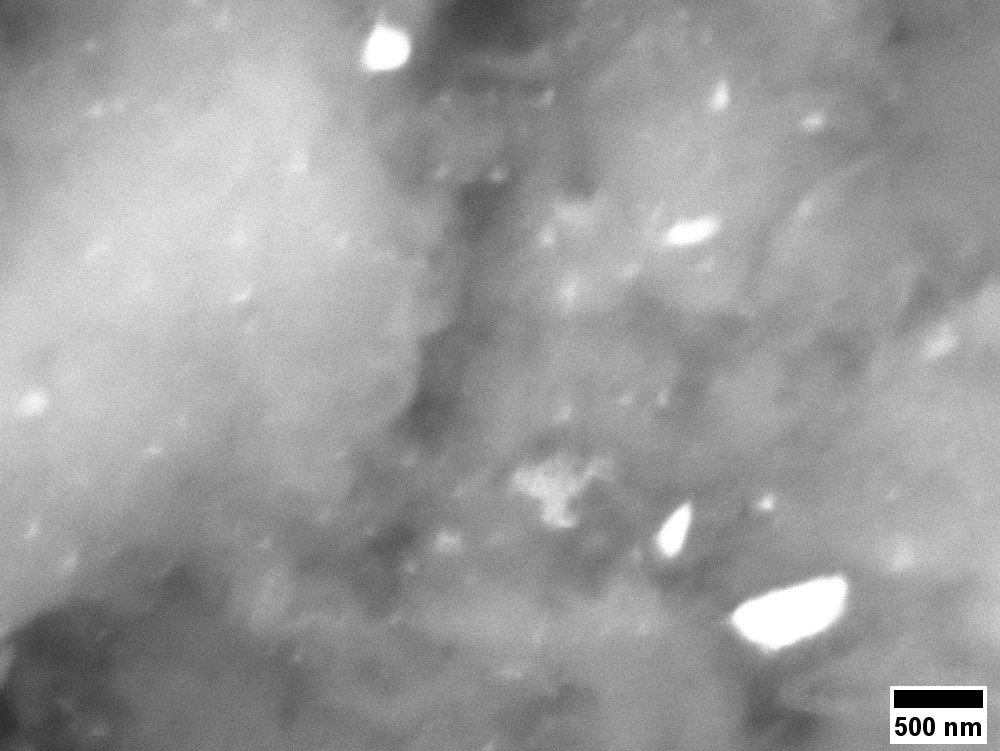 Figure S4. BSE-HRSEM micrograph of the 0.44  % wt. Cs3Bi2Br9 NCs/g-C3N4 NS.